Отчёт  «Толерантность – наш мир»- конкурс рисунков.	17 мая  2022 года в 14.00  сотрудниками МБУ «Большебейсугский СДК», в рамках профилактики экстремизма и терроризма, формированию культуры межнационального общения среди подрастающего поколения и молодёжи было организовано и проведено мероприятие  которое направлено на укрепление атмосферы межэтнического согласия и толерантности, формирование представлений у детей о национальных культурах. Ответственной за мероприятие Е.А.Земина.  Охват 23 человека.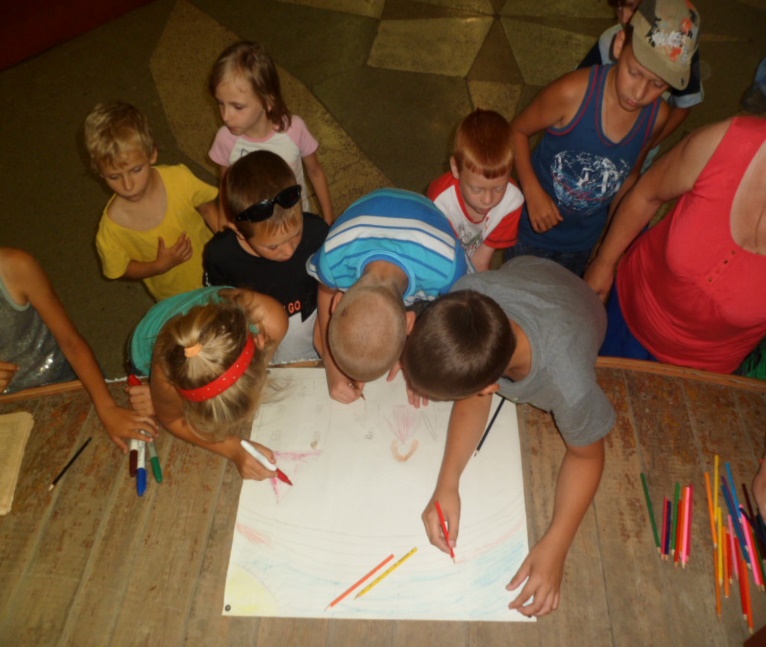 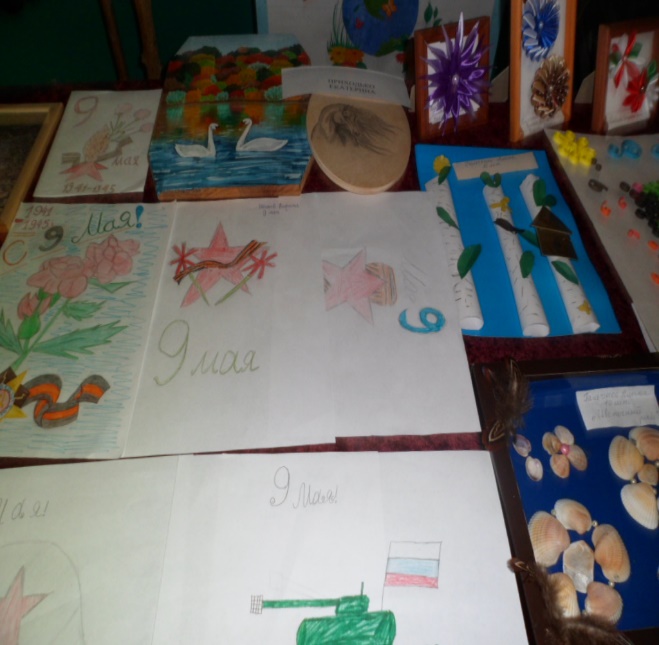 